ADULT VOLUNTEER FORMVACATION BIBLE CAMP 2017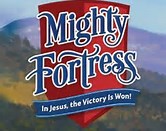 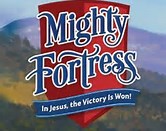 MONDAY JULY 10- FRIDAY JULY 14MONDAY			9:00-12:30 TUE, WED, THU		9:15-12:30 FRIDAY 			9:15-1:30 Please turn in the attached registration form. Keep this sheet for your own information. Direct VBC volunteer—you can volunteer for VBC work during the week of July 10-14. Direct VBS volunteers need to be here at 8:30 every day from July 10-14 and stay til the end of cleanup on Friday. This year we would like to ask adult volunteers to make a cape. Call Andrea for directions.Environment volunteer—volunteer for Environment on Sunday July 9 AND Friday afternoon July 14. Everyone who helps decorate on Sunday must come back on Friday to help UNdecorate and clean up all evidence that there was ever a Vacation Bible Camp here. We are requesting a voluntary donation of $15 per volunteer to help with the scholarship fund. This is not mandatory.FRIDAY is our COMMUNITY CELEBRATION.Please join us!Friday’s VBC offering this year goes to Catholic Relief Services.Please use the envelope provided on the first day. ADULT VOLUNTEERREGISTRATION FORM18 OR OLDERLast Name					 First Name & Nick Name				Home Phone					Cell Phone 						Address												Email													Medical Issues or Special Needs									Emergency Contact Name & Phone									Are you completely up to date with Safe Environment Regulations? 				Circle or highlight ONE or TWO of the following responsibilities you want to take on. Advance PreparationRegistration Table lead, and one or two helpersSetup on Sunday July 10 AND take down on Friday afternoon July 14DRAMA team helper (Eileen Warner is the team leader)BIBLE ADVENTURES team finds our stories in the Bible (We need a team leader & an assistant)CRAFTS for preschoolers (We need an adult leader and adult helpers)CRAFTS for elementary school students (We need a leader for Wed, Thurs, Fri)GAMES for preschoolers (We need an adult leader and adult helpers)GAMES for elementary school students (Becky Gorlin is the team leader)MUSIC team for the Opening and Closing (Jeannette Mitchell Green is the team leader)Group Leader for 10 preschoolers (4 are needed)Group Leader for 20 elementary school kids (4 are needed)Make nametagsKITCHEN (Ermina Swager is the team leader)First Aid Station Nursery Worker for volunteers’ babies & toddlers 